SECURITIES AND EXCHANGE COMMISSIONWashington, D.C. 20549SCHEDULE 13GUnder the Securities Exchange Act of 1934(Amendment No. )*Live Oak Acquisition Corp. II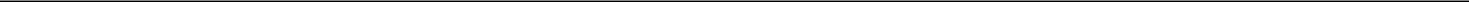 (Name of Issuer)Class A Common Stock, par value $0.0001 per share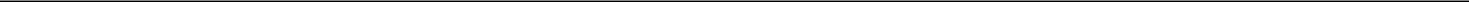 (Title of Class of Securities)53804W205**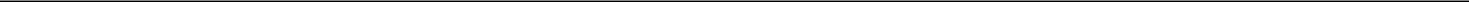 (CUSIP Number)December 7, 2020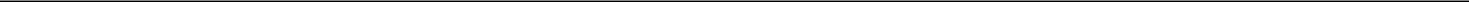 (Date of Event Which Requires Filing of This Statement)Check the appropriate box to designate the rule pursuant to which this Schedule is filed:Rule 13d-1(b) ý Rule 13d-1(c)Rule 13d-1(d)(Page 1 of 11 Pages)______________________________*The remainder of this cover page shall be filled out for a reporting person's initial filing on this form with respect to the subject class of securities, and for any subsequent amendment containing information which would alter the disclosures provided in a prior cover page.The Class A Common Stock has no CUSIP number. The CUSIP number for the units which include the Class A Common Stock is 53804W205.The information required in the remainder of this cover page shall not be deemed to be "filed" for the purpose of Section 18 of the Securities Exchange Act of 1934 ("Act") or otherwise subject to the liabilities of that section of the Act but shall be subject to all other provisions of the Act (however, see the Notes).CUSIP No. 53804W205	13G	Page 2 of 11 Pages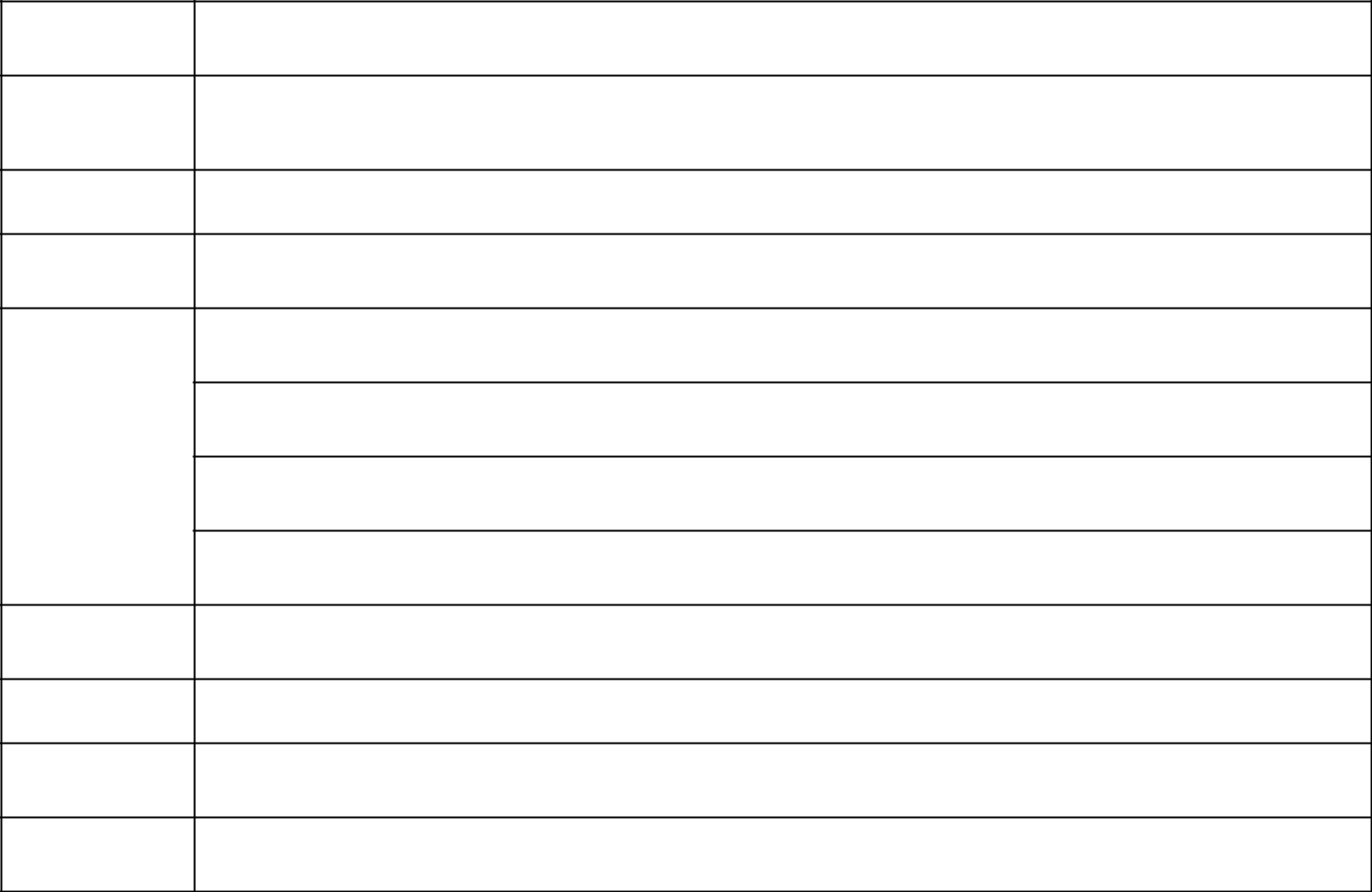 CHECK THE APPROPRIATE BOX IF A MEMBER OF A GROUPSEC USE ONLY☐☐☐CUSIP No. 53804W205	13G	Page 3 of 11 Pages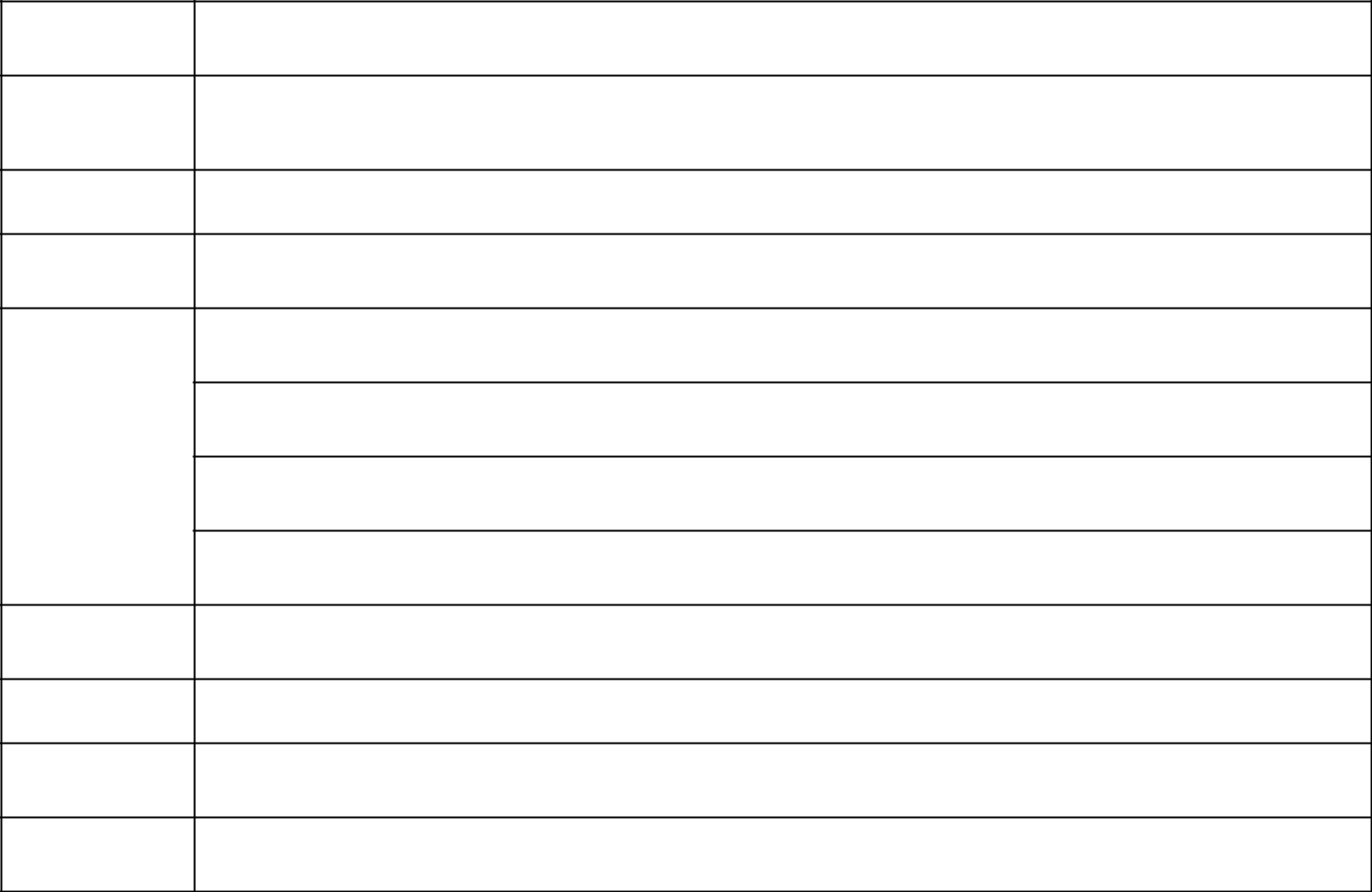 CHECK THE APPROPRIATE BOX IF A MEMBER OF A GROUPSEC USE ONLY☐☐☐CUSIP No. 53804W205	13G	Page 4 of 11 Pages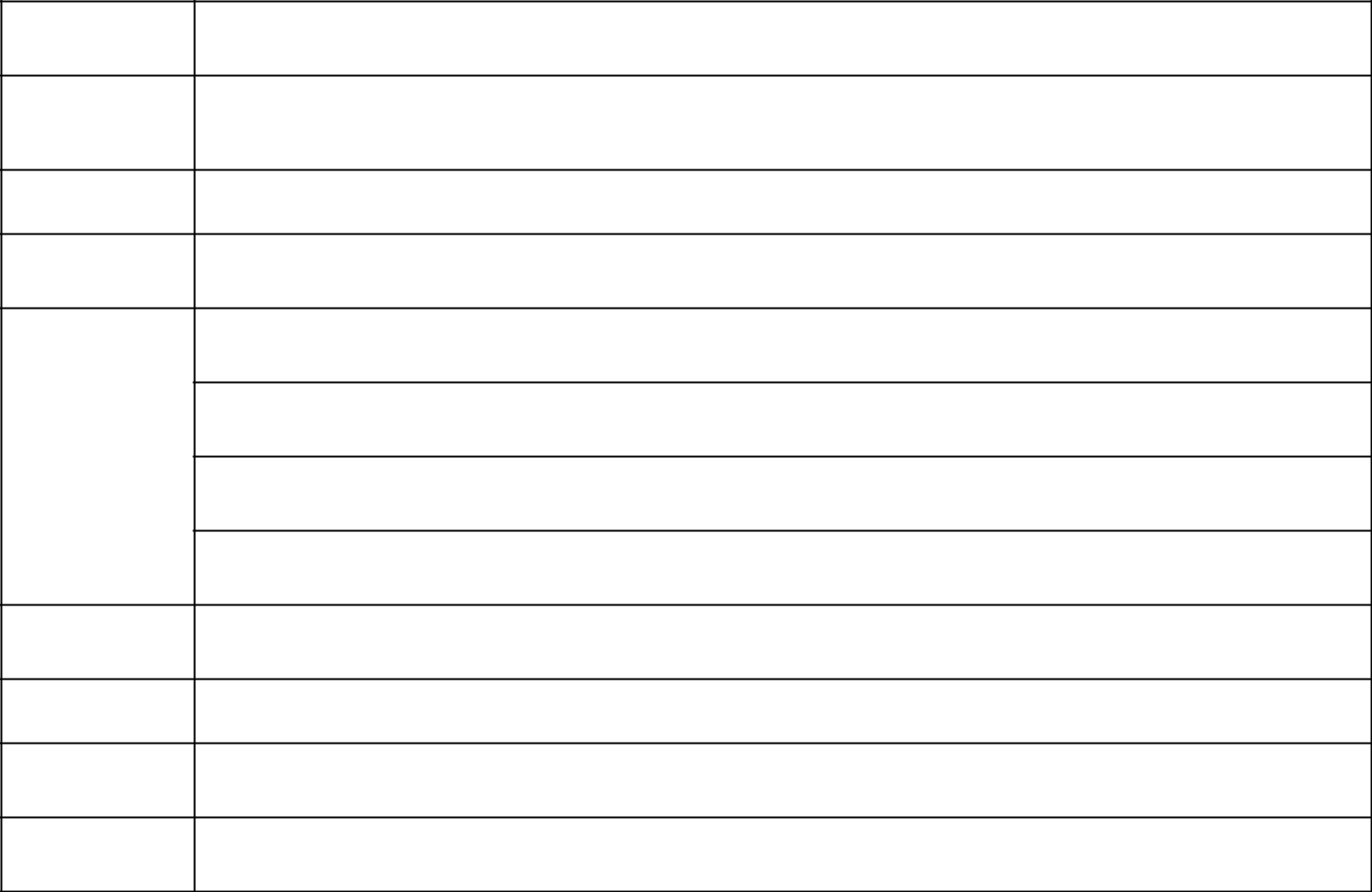 CHECK THE APPROPRIATE BOX IF A MEMBER OF A GROUPSEC USE ONLY☐☐☐CUSIP No. 53804W205	13G	Page 5 of 11 Pages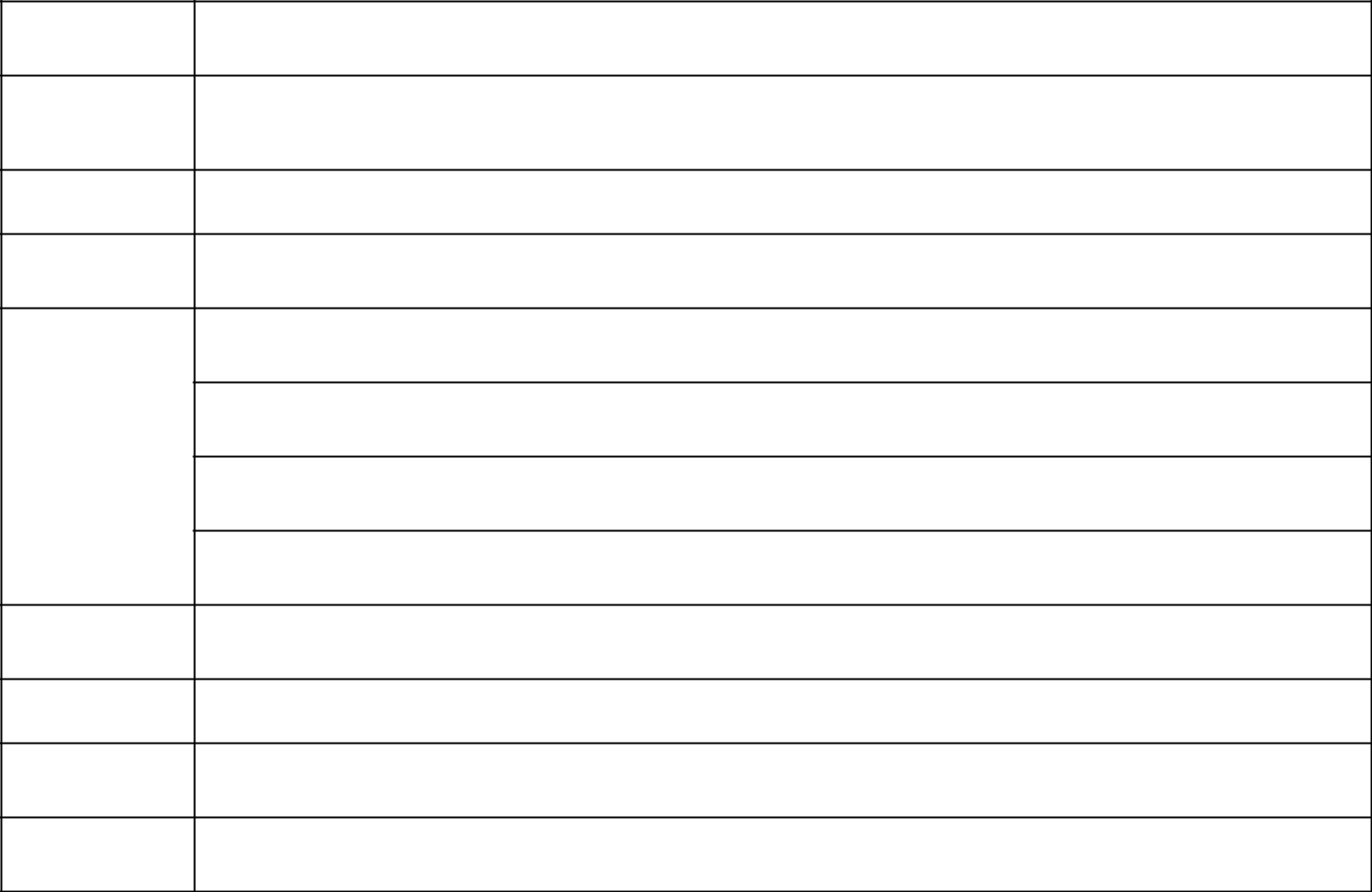 CHECK THE APPROPRIATE BOX IF A MEMBER OF A GROUPSEC USE ONLY☐☐☐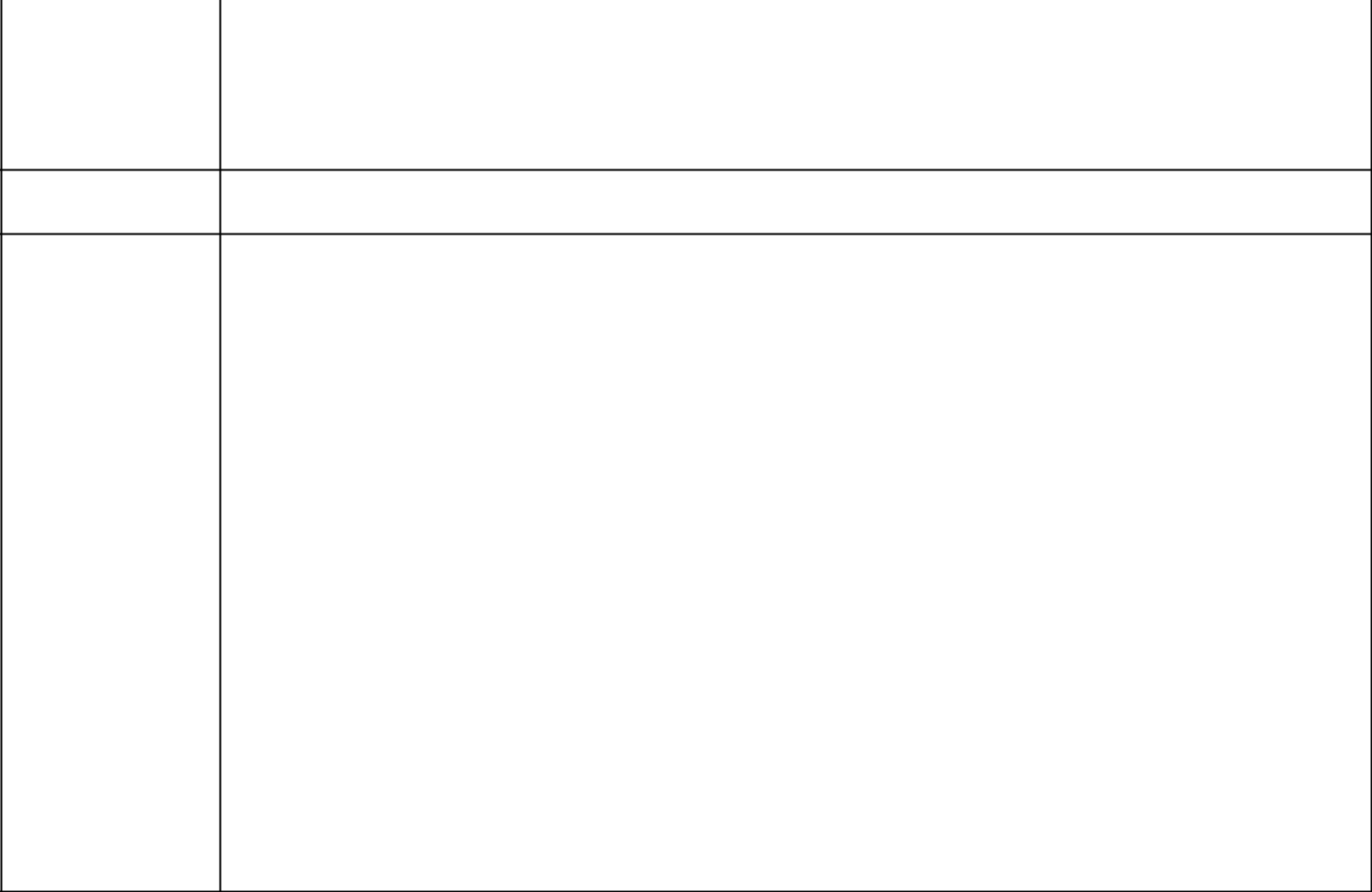 SEC USE ONLYCUSIP No. 53804W205	13G	Page 7 of 11 Pagesliability companies organized under the laws of the State of Delaware. Messrs. Gross and Atchinson are citizens of the United States.CUSIP No. 53804W205	13G	Page 8 of 11 PagesItem 3.	IF THIS STATEMENT IS FILED PURSUANT TO Rules 13d-1(b), OR 13d-2(b) OR (c), CHECK WHETHER THE PERSON FILING IS A:☐   Broker or dealer registered under Section 15 of the Act;☐   Bank as defined in Section 3(a)(6) of the Act;☐   Insurance company as defined in Section 3(a)(19) of the Act;☐   Investment company registered under Section 8 of the Investment Company Act of 1940;☐   An investment adviser in accordance with Rule 13d-1(b)(1)(ii)(E);☐An employee benefit plan or endowment fund in accordance with Rule 13d-1(b)(1)(ii)(F);☐A parent holding company or control person in accordance with Rule 13d-1(b)(1)(ii)(G);☐   A savings association as defined in Section 3(b) of the Federal Deposit Insurance Act;☐ A church plan that is excluded from the definition of an investment company under Section 3(c)(14) of the Investment Company Act;☐   A non-U.S. institution in accordance with Rule 13d-1(b)(1)(ii)(J);☐   Group, in accordance with Rule 13d-1(b)(1)(ii)(K).If filing as a non-U.S. institution in accordance with Rule 13d-1(b)(1)(ii)(J), pleasespecify the type of institution:	Not applicable.Item 4.	OWNERSHIPAdage Capital Partners, L.P., Adage Capital Partners GP, L.L.C. and Adage Capital Advisors, L.L.C.Amount beneficially owned: 1,980,000Percent of class: 7.83%. The percentage set forth in this Schedule 13G is calculated based upon the 25,300,000 shares of Class A Common Stock, reported to be outstanding in the Company's Prospectus filed pursuant to Rule 424(b)(4) with the Securities and Exchange Commission on December 4, 2020 and the Company's Current Report on Form 8-K filed with the Securities and Exchange Commission on December 8, 2020, after giving effect to the completion of the offering and the full exercise of the underwriters' over-allotment option, as described therein.CUSIP No. 53804W205	13G	Page 9 of 11 Pages(i)Sole power to vote or direct the vote: 0Shared power to vote or direct the vote: 1,980,000Sole power to dispose or direct the disposition: 0Shared power to dispose or direct the disposition of: 1,980,000ACP has the power to dispose of and the power to vote the shares of Class A Common Stock beneficially owned by it, which power may be exercised by its general partner, ACPGP. ACA, as managing member of ACPGP, directs ACPGP's operations. Neither ACPGP nor ACA directly own any shares of Class A Common Stock. By reason of the provisions of Rule 13d-3 of the Securities Exchange Act of 1934 (the "Act"), ACPGP and ACA may be deemed to beneficially own the shares owned by ACP.Robert Atchinson and Phillip GrossAmount beneficially owned: 1,980,000Percent of class: 7.83%(i)Sole power to vote or direct the vote: 0Shared power to vote or direct the vote: 1,980,000Sole power to dispose or direct the disposition: 0Shared power to dispose or direct the disposition: 1,980,000Messrs. Atchinson and Gross, as managing members of ACA, have shared power to vote the shares of Class A Common Stock beneficially owned by ACP. Neither Mr. Atchinson nor Mr. Gross directly own any shares of Class A Common Stock. By reason of the provisions of Rule 13d-3 of the Act, each may be deemed to beneficially own the shares beneficially owned by ACP.Item 5.	OWNERSHIP OF FIVE PERCENT OR LESS OF A CLASSNot applicable.Item 6.	OWNERSHIP OF MORE THAN FIVE PERCENT ON BEHALF OF ANOTHER PERSONNot applicable.Item 7.	IDENTIFICATION	AND	CLASSIFICATION	OF	THE	SUBSIDIARY	WHICH	ACQUIRED	THESECURITY BEING REPORTED ON BY THE PARENT HOLDING COMPANY OR CONTROL PERSON Not applicable.Item 8.	IDENTIFICATION AND CLASSIFICATION OF MEMBERS OF THE GROUPNot applicable.Item 9.	NOTICE OF DISSOLUTION OF GROUPNot applicable.Item 10.	CERTIFICATIONEach of the Reporting Persons hereby makes the following certification:By signing below each Reporting Person certifies that, to the best of his or its knowledge and belief, the securities referred to above were not acquired and are not held for the purpose of or with the effect of changing or influencing the control of the issuer of the securities and were not acquired and are not held in connection with or as a participant in any transaction having that purpose or effect.CUSIP No. 53804W205	13G	Page 10 of 11 PagesSIGNATURESAfter reasonable inquiry and to the best of his or its knowledge and belief, each of the undersigned certifies that the information set forth in this statement is true, complete and correct.DATE: December 17, 2020ADAGE CAPITAL PARTNERS, L.P.By: Adage Capital Partners GP, L.L.C.,its general partnerBy: Adage Capital Advisors, L.L.C.,its managing member/s/ Robert Atchinson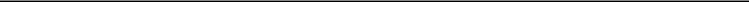 Name: Robert AtchinsonTitle: Managing MemberADAGE CAPITAL PARTNERS GP, L.L.C.By: Adage Capital Advisors, L.L.C.,its managing member/s/ Robert Atchinson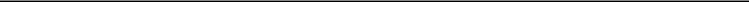 Name: Robert AtchinsonTitle: Managing MemberADAGE CAPITAL ADVISORS, L.L.C./s/ Robert Atchinson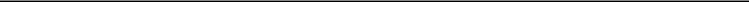 Name: Robert AtchinsonTitle: Managing MemberROBERT ATCHINSON/s/ Robert Atchinson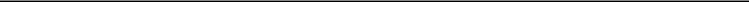 ROBERT ATCHINSON, individuallyPHILLIP GROSS/s/ Phillip Gross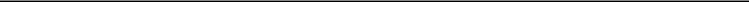 PHILLIP GROSS, individuallyCUSIP No. 53804W205	13G	Page 11 of 11 PagesEXHIBIT 1JOINT FILING AGREEMENTPURSUANT TO RULE 13d-1(k)The undersigned acknowledge and agree that the foregoing statement on Schedule 13G is filed on behalf of each of the undersigned and that all subsequent amendments to this statement on Schedule 13G shall be filed on behalf of each of the undersigned without the necessity of filing additional joint filing agreements. The undersigned acknowledge that each shall be responsible for the timely filing of such amendments, and for the completeness and accuracy of the information concerning him or it contained herein and therein, but shall not be responsible for the completeness and accuracy of the information concerning the others, except to the extent that he or it knows or has reason to believe that such information is inaccurate.DATE: December 17, 2020ADAGE CAPITAL PARTNERS, L.P.By: Adage Capital Partners GP, L.L.C.,its general partnerBy: Adage Capital Advisors, L.L.C.,its managing member/s/ Robert Atchinson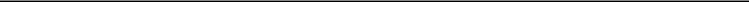 Name: Robert AtchinsonTitle: Managing MemberADAGE CAPITAL PARTNERS GP, L.L.C.By: Adage Capital Advisors, L.L.C.,its managing member/s/ Robert Atchinson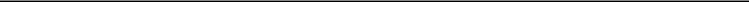 Name: Robert AtchinsonTitle: Managing MemberADAGE CAPITAL ADVISORS, L.L.C./s/ Robert Atchinson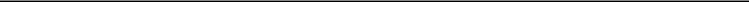 Name: Robert AtchinsonTitle: Managing Member/s/ Robert Atchinson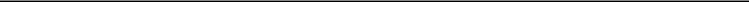 ROBERT ATCHINSON, individually/s/ Phillip Gross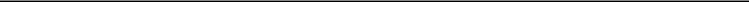 PHILLIP GROSS, individually1NAME OF REPORTING PERSON1Adage Capital Partners, L.P.Adage Capital Partners, L.P.4CITIZENSHIP OR PLACE OF ORGANIZATIONCITIZENSHIP OR PLACE OF ORGANIZATIONCITIZENSHIP OR PLACE OF ORGANIZATION4DelawareDelaware5SOLE VOTING POWER5SOLE VOTING POWER500NUMBER OF6SHARED VOTING POWERSHARES6SHARED VOTING POWERSHARES61,980,000BENEFICIALLY1,980,000OWNED BY7SOLE DISPOSITIVE POWEREACH7SOLE DISPOSITIVE POWEREACH70REPORTING0PERSON WITH:8SHARED DISPOSITIVE POWER8SHARED DISPOSITIVE POWER81,980,0001,980,00099AGGREGATE AMOUNT BENEFICIALLY OWNED BY EACH REPORTING PERSONAGGREGATE AMOUNT BENEFICIALLY OWNED BY EACH REPORTING PERSONAGGREGATE AMOUNT BENEFICIALLY OWNED BY EACH REPORTING PERSON91,980,0001,980,00010CHECK BOX IF THE AGGREGATE AMOUNT IN ROW (9) EXCLUDES CERTAIN SHARESCHECK BOX IF THE AGGREGATE AMOUNT IN ROW (9) EXCLUDES CERTAIN SHARESCHECK BOX IF THE AGGREGATE AMOUNT IN ROW (9) EXCLUDES CERTAIN SHARES1011PERCENT OF CLASS REPRESENTED BY AMOUNT IN ROW (9)PERCENT OF CLASS REPRESENTED BY AMOUNT IN ROW (9)PERCENT OF CLASS REPRESENTED BY AMOUNT IN ROW (9)117.83%7.83%12TYPE OF REPORTING PERSONTYPE OF REPORTING PERSONTYPE OF REPORTING PERSON12PNPN1NAME OF REPORTING PERSON1Adage Capital Partners GP, L.L.C.Adage Capital Partners GP, L.L.C.4CITIZENSHIP OR PLACE OF ORGANIZATIONCITIZENSHIP OR PLACE OF ORGANIZATIONCITIZENSHIP OR PLACE OF ORGANIZATION4DelawareDelaware5SOLE VOTING POWER5SOLE VOTING POWER500NUMBER OF6SHARED VOTING POWERSHARES6SHARED VOTING POWERSHARES61,980,000BENEFICIALLY1,980,000OWNED BY7SOLE DISPOSITIVE POWEREACH7SOLE DISPOSITIVE POWEREACH70REPORTING0PERSON WITH:8SHARED DISPOSITIVE POWER8SHARED DISPOSITIVE POWER81,980,0001,980,00099AGGREGATE AMOUNT BENEFICIALLY OWNED BY EACH REPORTING PERSONAGGREGATE AMOUNT BENEFICIALLY OWNED BY EACH REPORTING PERSONAGGREGATE AMOUNT BENEFICIALLY OWNED BY EACH REPORTING PERSON91,980,0001,980,00010CHECK BOX IF THE AGGREGATE AMOUNT IN ROW (9) EXCLUDES CERTAIN SHARESCHECK BOX IF THE AGGREGATE AMOUNT IN ROW (9) EXCLUDES CERTAIN SHARESCHECK BOX IF THE AGGREGATE AMOUNT IN ROW (9) EXCLUDES CERTAIN SHARES1011PERCENT OF CLASS REPRESENTED BY AMOUNT IN ROW (9)PERCENT OF CLASS REPRESENTED BY AMOUNT IN ROW (9)PERCENT OF CLASS REPRESENTED BY AMOUNT IN ROW (9)117.83%7.83%12TYPE OF REPORTING PERSONTYPE OF REPORTING PERSONTYPE OF REPORTING PERSON12OOOO1NAME OF REPORTING PERSON1Adage Capital Advisors, L.L.C.Adage Capital Advisors, L.L.C.4CITIZENSHIP OR PLACE OF ORGANIZATIONCITIZENSHIP OR PLACE OF ORGANIZATIONCITIZENSHIP OR PLACE OF ORGANIZATION4DelawareDelaware5SOLE VOTING POWER5SOLE VOTING POWER500NUMBER OF6SHARED VOTING POWERSHARES6SHARED VOTING POWERSHARES61,980,000BENEFICIALLY1,980,000OWNED BY7SOLE DISPOSITIVE POWEREACH7SOLE DISPOSITIVE POWEREACH70REPORTING0PERSON WITH:8SHARED DISPOSITIVE POWER8SHARED DISPOSITIVE POWER81,980,0001,980,00099AGGREGATE AMOUNT BENEFICIALLY OWNED BY EACH REPORTING PERSONAGGREGATE AMOUNT BENEFICIALLY OWNED BY EACH REPORTING PERSONAGGREGATE AMOUNT BENEFICIALLY OWNED BY EACH REPORTING PERSON91,980,0001,980,00010CHECK BOX IF THE AGGREGATE AMOUNT IN ROW (9) EXCLUDES CERTAIN SHARESCHECK BOX IF THE AGGREGATE AMOUNT IN ROW (9) EXCLUDES CERTAIN SHARESCHECK BOX IF THE AGGREGATE AMOUNT IN ROW (9) EXCLUDES CERTAIN SHARES1011PERCENT OF CLASS REPRESENTED BY AMOUNT IN ROW (9)PERCENT OF CLASS REPRESENTED BY AMOUNT IN ROW (9)PERCENT OF CLASS REPRESENTED BY AMOUNT IN ROW (9)117.83%7.83%12TYPE OF REPORTING PERSONTYPE OF REPORTING PERSONTYPE OF REPORTING PERSON12OOOO1NAME OF REPORTING PERSON1Robert AtchinsonRobert Atchinson4CITIZENSHIP OR PLACE OF ORGANIZATIONCITIZENSHIP OR PLACE OF ORGANIZATIONCITIZENSHIP OR PLACE OF ORGANIZATION4United StatesUnited StatesUnited StatesUnited StatesUnited StatesUnited States5SOLE VOTING POWER5SOLE VOTING POWER500NUMBER OF6SHARED VOTING POWERSHARES6SHARED VOTING POWERSHARES61,980,000BENEFICIALLY1,980,000OWNED BY7SOLE DISPOSITIVE POWEREACH7SOLE DISPOSITIVE POWEREACH70REPORTING0PERSON WITH:8SHARED DISPOSITIVE POWER8SHARED DISPOSITIVE POWER81,980,0001,980,00099AGGREGATE AMOUNT BENEFICIALLY OWNED BY EACH REPORTING PERSONAGGREGATE AMOUNT BENEFICIALLY OWNED BY EACH REPORTING PERSONAGGREGATE AMOUNT BENEFICIALLY OWNED BY EACH REPORTING PERSON91,980,0001,980,00010CHECK BOX IF THE AGGREGATE AMOUNT IN ROW (9) EXCLUDES CERTAIN SHARESCHECK BOX IF THE AGGREGATE AMOUNT IN ROW (9) EXCLUDES CERTAIN SHARESCHECK BOX IF THE AGGREGATE AMOUNT IN ROW (9) EXCLUDES CERTAIN SHARES1011PERCENT OF CLASS REPRESENTED BY AMOUNT IN ROW (9)PERCENT OF CLASS REPRESENTED BY AMOUNT IN ROW (9)PERCENT OF CLASS REPRESENTED BY AMOUNT IN ROW (9)117.83%7.83%12TYPE OF REPORTING PERSONTYPE OF REPORTING PERSONTYPE OF REPORTING PERSON12ININCUSIP No. 53804W20513GPage 6 of 11 Pages1NAME OF REPORTING PERSON1Phillip GrossPhillip Gross2CHECK THE APPROPRIATE BOX IF A MEMBER OF A GROUP(a) ☐2(a) ☐(b) ☐4CITIZENSHIP OR PLACE OF ORGANIZATIONCITIZENSHIP OR PLACE OF ORGANIZATIONCITIZENSHIP OR PLACE OF ORGANIZATION4United StatesUnited StatesUnited StatesUnited States5SOLE VOTING POWER500NUMBER OFNUMBER OF6SHARED VOTING POWERSHARES6SHARED VOTING POWERSHARES61,980,000BENEFICIALLY1,980,000OWNED BYOWNED BY7SOLE DISPOSITIVE POWEREACH7SOLE DISPOSITIVE POWEREACH70REPORTING0PERSON WITH:PERSON WITH:8SHARED DISPOSITIVE POWER8SHARED DISPOSITIVE POWER81,980,0001,980,0009AGGREGATE AMOUNT BENEFICIALLY OWNED BY EACH REPORTING PERSONAGGREGATE AMOUNT BENEFICIALLY OWNED BY EACH REPORTING PERSONAGGREGATE AMOUNT BENEFICIALLY OWNED BY EACH REPORTING PERSON91,980,0001,980,00010CHECK BOX IF THE AGGREGATE AMOUNT IN ROW (9) EXCLUDES CERTAIN SHARESCHECK BOX IF THE AGGREGATE AMOUNT IN ROW (9) EXCLUDES CERTAIN SHARESCHECK BOX IF THE AGGREGATE AMOUNT IN ROW (9) EXCLUDES CERTAIN SHARES☐CHECK BOX IF THE AGGREGATE AMOUNT IN ROW (9) EXCLUDES CERTAIN SHARESCHECK BOX IF THE AGGREGATE AMOUNT IN ROW (9) EXCLUDES CERTAIN SHARESCHECK BOX IF THE AGGREGATE AMOUNT IN ROW (9) EXCLUDES CERTAIN SHARES11PERCENT OF CLASS REPRESENTED BY AMOUNT IN ROW (9)PERCENT OF CLASS REPRESENTED BY AMOUNT IN ROW (9)PERCENT OF CLASS REPRESENTED BY AMOUNT IN ROW (9)117.83%7.83%12TYPE OF REPORTING PERSONTYPE OF REPORTING PERSONTYPE OF REPORTING PERSON12ININININItem 1(a).NAME OF ISSUERNAME OF ISSUERNAME OF ISSUERNAME OF ISSUERNAME OF ISSUERNAME OF ISSUERNAME OF ISSUERNAME OF ISSUERNAME OF ISSUERNAME OF ISSUERNAME OF ISSUERNAME OF ISSUERNAME OF ISSUERThe name of the issuer is Live Oak Acquisition Corp. II (the "Company").The name of the issuer is Live Oak Acquisition Corp. II (the "Company").The name of the issuer is Live Oak Acquisition Corp. II (the "Company").The name of the issuer is Live Oak Acquisition Corp. II (the "Company").The name of the issuer is Live Oak Acquisition Corp. II (the "Company").The name of the issuer is Live Oak Acquisition Corp. II (the "Company").The name of the issuer is Live Oak Acquisition Corp. II (the "Company").The name of the issuer is Live Oak Acquisition Corp. II (the "Company").The name of the issuer is Live Oak Acquisition Corp. II (the "Company").The name of the issuer is Live Oak Acquisition Corp. II (the "Company").The name of the issuer is Live Oak Acquisition Corp. II (the "Company").The name of the issuer is Live Oak Acquisition Corp. II (the "Company").The name of the issuer is Live Oak Acquisition Corp. II (the "Company").Item 1(b).ADDRESS OF ISSUER'S PRINCIPAL EXECUTIVE OFFICESADDRESS OF ISSUER'S PRINCIPAL EXECUTIVE OFFICESADDRESS OF ISSUER'S PRINCIPAL EXECUTIVE OFFICESADDRESS OF ISSUER'S PRINCIPAL EXECUTIVE OFFICESADDRESS OF ISSUER'S PRINCIPAL EXECUTIVE OFFICESADDRESS OF ISSUER'S PRINCIPAL EXECUTIVE OFFICESADDRESS OF ISSUER'S PRINCIPAL EXECUTIVE OFFICESADDRESS OF ISSUER'S PRINCIPAL EXECUTIVE OFFICESADDRESS OF ISSUER'S PRINCIPAL EXECUTIVE OFFICESADDRESS OF ISSUER'S PRINCIPAL EXECUTIVE OFFICESADDRESS OF ISSUER'S PRINCIPAL EXECUTIVE OFFICESADDRESS OF ISSUER'S PRINCIPAL EXECUTIVE OFFICESADDRESS OF ISSUER'S PRINCIPAL EXECUTIVE OFFICESThe Company's principal executive offices are located at 4921 William Arnold Road, Memphis, Tennessee 38117.The Company's principal executive offices are located at 4921 William Arnold Road, Memphis, Tennessee 38117.The Company's principal executive offices are located at 4921 William Arnold Road, Memphis, Tennessee 38117.The Company's principal executive offices are located at 4921 William Arnold Road, Memphis, Tennessee 38117.The Company's principal executive offices are located at 4921 William Arnold Road, Memphis, Tennessee 38117.The Company's principal executive offices are located at 4921 William Arnold Road, Memphis, Tennessee 38117.The Company's principal executive offices are located at 4921 William Arnold Road, Memphis, Tennessee 38117.The Company's principal executive offices are located at 4921 William Arnold Road, Memphis, Tennessee 38117.The Company's principal executive offices are located at 4921 William Arnold Road, Memphis, Tennessee 38117.The Company's principal executive offices are located at 4921 William Arnold Road, Memphis, Tennessee 38117.The Company's principal executive offices are located at 4921 William Arnold Road, Memphis, Tennessee 38117.The Company's principal executive offices are located at 4921 William Arnold Road, Memphis, Tennessee 38117.The Company's principal executive offices are located at 4921 William Arnold Road, Memphis, Tennessee 38117.Item 2(a).NAME OF PERSON FILINGNAME OF PERSON FILINGNAME OF PERSON FILINGNAME OF PERSON FILINGNAME OF PERSON FILINGNAME OF PERSON FILINGNAME OF PERSON FILINGNAME OF PERSON FILINGNAME OF PERSON FILINGNAME OF PERSON FILINGNAME OF PERSON FILINGNAME OF PERSON FILINGNAME OF PERSON FILINGThis statement is filed by:This statement is filed by:This statement is filed by:This statement is filed by:This statement is filed by:This statement is filed by:This statement is filed by:This statement is filed by:This statement is filed by:This statement is filed by:This statement is filed by:This statement is filed by:This statement is filed by:(i)Adage Capital Partners, L.P., a Delaware limited partnership ("ACP") with respect to the shares of Class AAdage Capital Partners, L.P., a Delaware limited partnership ("ACP") with respect to the shares of Class AAdage Capital Partners, L.P., a Delaware limited partnership ("ACP") with respect to the shares of Class AAdage Capital Partners, L.P., a Delaware limited partnership ("ACP") with respect to the shares of Class AAdage Capital Partners, L.P., a Delaware limited partnership ("ACP") with respect to the shares of Class AAdage Capital Partners, L.P., a Delaware limited partnership ("ACP") with respect to the shares of Class AAdage Capital Partners, L.P., a Delaware limited partnership ("ACP") with respect to the shares of Class AAdage Capital Partners, L.P., a Delaware limited partnership ("ACP") with respect to the shares of Class AAdage Capital Partners, L.P., a Delaware limited partnership ("ACP") with respect to the shares of Class AAdage Capital Partners, L.P., a Delaware limited partnership ("ACP") with respect to the shares of Class AAdage Capital Partners, L.P., a Delaware limited partnership ("ACP") with respect to the shares of Class AAdage Capital Partners, L.P., a Delaware limited partnership ("ACP") with respect to the shares of Class ACommon Stock directly owned by it;Common Stock directly owned by it;Common Stock directly owned by it;Common Stock directly owned by it;Common Stock directly owned by it;Common Stock directly owned by it;Common Stock directly owned by it;Common Stock directly owned by it;(ii)Adage Capital Partners GP, L.L.C., a limited liability company organized under the laws of the State ofAdage Capital Partners GP, L.L.C., a limited liability company organized under the laws of the State ofAdage Capital Partners GP, L.L.C., a limited liability company organized under the laws of the State ofAdage Capital Partners GP, L.L.C., a limited liability company organized under the laws of the State ofAdage Capital Partners GP, L.L.C., a limited liability company organized under the laws of the State ofAdage Capital Partners GP, L.L.C., a limited liability company organized under the laws of the State ofAdage Capital Partners GP, L.L.C., a limited liability company organized under the laws of the State ofAdage Capital Partners GP, L.L.C., a limited liability company organized under the laws of the State ofAdage Capital Partners GP, L.L.C., a limited liability company organized under the laws of the State ofAdage Capital Partners GP, L.L.C., a limited liability company organized under the laws of the State ofAdage Capital Partners GP, L.L.C., a limited liability company organized under the laws of the State ofAdage Capital Partners GP, L.L.C., a limited liability company organized under the laws of the State ofDelaware ("ACPGP"), as general partner of ACP with respect to the shares of Class A Common StockDelaware ("ACPGP"), as general partner of ACP with respect to the shares of Class A Common StockDelaware ("ACPGP"), as general partner of ACP with respect to the shares of Class A Common StockDelaware ("ACPGP"), as general partner of ACP with respect to the shares of Class A Common StockDelaware ("ACPGP"), as general partner of ACP with respect to the shares of Class A Common StockDelaware ("ACPGP"), as general partner of ACP with respect to the shares of Class A Common StockDelaware ("ACPGP"), as general partner of ACP with respect to the shares of Class A Common StockDelaware ("ACPGP"), as general partner of ACP with respect to the shares of Class A Common StockDelaware ("ACPGP"), as general partner of ACP with respect to the shares of Class A Common StockDelaware ("ACPGP"), as general partner of ACP with respect to the shares of Class A Common StockDelaware ("ACPGP"), as general partner of ACP with respect to the shares of Class A Common StockDelaware ("ACPGP"), as general partner of ACP with respect to the shares of Class A Common Stockdirectly owned by ACP;directly owned by ACP;directly owned by ACP;directly owned by ACP;directly owned by ACP;directly owned by ACP;directly owned by ACP;directly owned by ACP;directly owned by ACP;directly owned by ACP;directly owned by ACP;directly owned by ACP;(iii)Adage Capital Advisors, L.L.C., a limited liability company organized under the laws of the State ofAdage Capital Advisors, L.L.C., a limited liability company organized under the laws of the State ofAdage Capital Advisors, L.L.C., a limited liability company organized under the laws of the State ofAdage Capital Advisors, L.L.C., a limited liability company organized under the laws of the State ofAdage Capital Advisors, L.L.C., a limited liability company organized under the laws of the State ofAdage Capital Advisors, L.L.C., a limited liability company organized under the laws of the State ofAdage Capital Advisors, L.L.C., a limited liability company organized under the laws of the State ofAdage Capital Advisors, L.L.C., a limited liability company organized under the laws of the State ofAdage Capital Advisors, L.L.C., a limited liability company organized under the laws of the State ofAdage Capital Advisors, L.L.C., a limited liability company organized under the laws of the State ofAdage Capital Advisors, L.L.C., a limited liability company organized under the laws of the State ofAdage Capital Advisors, L.L.C., a limited liability company organized under the laws of the State ofDelaware ("ACA"), as managing member of ACPGP, general partner of ACP, with respect to the shares ofDelaware ("ACA"), as managing member of ACPGP, general partner of ACP, with respect to the shares ofDelaware ("ACA"), as managing member of ACPGP, general partner of ACP, with respect to the shares ofDelaware ("ACA"), as managing member of ACPGP, general partner of ACP, with respect to the shares ofDelaware ("ACA"), as managing member of ACPGP, general partner of ACP, with respect to the shares ofDelaware ("ACA"), as managing member of ACPGP, general partner of ACP, with respect to the shares ofDelaware ("ACA"), as managing member of ACPGP, general partner of ACP, with respect to the shares ofDelaware ("ACA"), as managing member of ACPGP, general partner of ACP, with respect to the shares ofDelaware ("ACA"), as managing member of ACPGP, general partner of ACP, with respect to the shares ofDelaware ("ACA"), as managing member of ACPGP, general partner of ACP, with respect to the shares ofDelaware ("ACA"), as managing member of ACPGP, general partner of ACP, with respect to the shares ofDelaware ("ACA"), as managing member of ACPGP, general partner of ACP, with respect to the shares ofClass A Common Stock directly owned by ACP;Class A Common Stock directly owned by ACP;Class A Common Stock directly owned by ACP;Class A Common Stock directly owned by ACP;Class A Common Stock directly owned by ACP;Class A Common Stock directly owned by ACP;Class A Common Stock directly owned by ACP;Class A Common Stock directly owned by ACP;Class A Common Stock directly owned by ACP;Class A Common Stock directly owned by ACP;Class A Common Stock directly owned by ACP;Class A Common Stock directly owned by ACP;(iv)Robert Atchinson ("Mr. Atchinson"), as managing member of ACA, managing member of ACPGP, generalRobert Atchinson ("Mr. Atchinson"), as managing member of ACA, managing member of ACPGP, generalRobert Atchinson ("Mr. Atchinson"), as managing member of ACA, managing member of ACPGP, generalRobert Atchinson ("Mr. Atchinson"), as managing member of ACA, managing member of ACPGP, generalRobert Atchinson ("Mr. Atchinson"), as managing member of ACA, managing member of ACPGP, generalRobert Atchinson ("Mr. Atchinson"), as managing member of ACA, managing member of ACPGP, generalRobert Atchinson ("Mr. Atchinson"), as managing member of ACA, managing member of ACPGP, generalRobert Atchinson ("Mr. Atchinson"), as managing member of ACA, managing member of ACPGP, generalRobert Atchinson ("Mr. Atchinson"), as managing member of ACA, managing member of ACPGP, generalRobert Atchinson ("Mr. Atchinson"), as managing member of ACA, managing member of ACPGP, generalRobert Atchinson ("Mr. Atchinson"), as managing member of ACA, managing member of ACPGP, generalRobert Atchinson ("Mr. Atchinson"), as managing member of ACA, managing member of ACPGP, generalpartner of ACP with respect to the shares of Class A Common Stock directly owned by ACP; andpartner of ACP with respect to the shares of Class A Common Stock directly owned by ACP; andpartner of ACP with respect to the shares of Class A Common Stock directly owned by ACP; andpartner of ACP with respect to the shares of Class A Common Stock directly owned by ACP; andpartner of ACP with respect to the shares of Class A Common Stock directly owned by ACP; andpartner of ACP with respect to the shares of Class A Common Stock directly owned by ACP; andpartner of ACP with respect to the shares of Class A Common Stock directly owned by ACP; andpartner of ACP with respect to the shares of Class A Common Stock directly owned by ACP; andpartner of ACP with respect to the shares of Class A Common Stock directly owned by ACP; andpartner of ACP with respect to the shares of Class A Common Stock directly owned by ACP; andpartner of ACP with respect to the shares of Class A Common Stock directly owned by ACP; andpartner of ACP with respect to the shares of Class A Common Stock directly owned by ACP; and(v)Phillip Gross ("Mr. Gross"), as managing member of ACA, managing member of ACPGP, general partner ofPhillip Gross ("Mr. Gross"), as managing member of ACA, managing member of ACPGP, general partner ofPhillip Gross ("Mr. Gross"), as managing member of ACA, managing member of ACPGP, general partner ofPhillip Gross ("Mr. Gross"), as managing member of ACA, managing member of ACPGP, general partner ofPhillip Gross ("Mr. Gross"), as managing member of ACA, managing member of ACPGP, general partner ofPhillip Gross ("Mr. Gross"), as managing member of ACA, managing member of ACPGP, general partner ofPhillip Gross ("Mr. Gross"), as managing member of ACA, managing member of ACPGP, general partner ofPhillip Gross ("Mr. Gross"), as managing member of ACA, managing member of ACPGP, general partner ofPhillip Gross ("Mr. Gross"), as managing member of ACA, managing member of ACPGP, general partner ofPhillip Gross ("Mr. Gross"), as managing member of ACA, managing member of ACPGP, general partner ofPhillip Gross ("Mr. Gross"), as managing member of ACA, managing member of ACPGP, general partner ofPhillip Gross ("Mr. Gross"), as managing member of ACA, managing member of ACPGP, general partner ofACP with respect to the shares of Class A Common Stock directly owned by ACP.ACP with respect to the shares of Class A Common Stock directly owned by ACP.ACP with respect to the shares of Class A Common Stock directly owned by ACP.ACP with respect to the shares of Class A Common Stock directly owned by ACP.ACP with respect to the shares of Class A Common Stock directly owned by ACP.ACP with respect to the shares of Class A Common Stock directly owned by ACP.ACP with respect to the shares of Class A Common Stock directly owned by ACP.ACP with respect to the shares of Class A Common Stock directly owned by ACP.ACP with respect to the shares of Class A Common Stock directly owned by ACP.ACP with respect to the shares of Class A Common Stock directly owned by ACP.ACP with respect to the shares of Class A Common Stock directly owned by ACP.ACP with respect to the shares of Class A Common Stock directly owned by ACP.The foregoing persons are hereinafter sometimes collectively referred to as the "Reporting Persons." Any disclosuresThe foregoing persons are hereinafter sometimes collectively referred to as the "Reporting Persons." Any disclosuresThe foregoing persons are hereinafter sometimes collectively referred to as the "Reporting Persons." Any disclosuresThe foregoing persons are hereinafter sometimes collectively referred to as the "Reporting Persons." Any disclosuresThe foregoing persons are hereinafter sometimes collectively referred to as the "Reporting Persons." Any disclosuresThe foregoing persons are hereinafter sometimes collectively referred to as the "Reporting Persons." Any disclosuresThe foregoing persons are hereinafter sometimes collectively referred to as the "Reporting Persons." Any disclosuresThe foregoing persons are hereinafter sometimes collectively referred to as the "Reporting Persons." Any disclosuresThe foregoing persons are hereinafter sometimes collectively referred to as the "Reporting Persons." Any disclosuresThe foregoing persons are hereinafter sometimes collectively referred to as the "Reporting Persons." Any disclosuresThe foregoing persons are hereinafter sometimes collectively referred to as the "Reporting Persons." Any disclosuresThe foregoing persons are hereinafter sometimes collectively referred to as the "Reporting Persons." Any disclosuresThe foregoing persons are hereinafter sometimes collectively referred to as the "Reporting Persons." Any disclosuresherein with respect to persons other than the Reporting Persons are made on information and belief after makingherein with respect to persons other than the Reporting Persons are made on information and belief after makingherein with respect to persons other than the Reporting Persons are made on information and belief after makingherein with respect to persons other than the Reporting Persons are made on information and belief after makingherein with respect to persons other than the Reporting Persons are made on information and belief after makingherein with respect to persons other than the Reporting Persons are made on information and belief after makingherein with respect to persons other than the Reporting Persons are made on information and belief after makingherein with respect to persons other than the Reporting Persons are made on information and belief after makingherein with respect to persons other than the Reporting Persons are made on information and belief after makingherein with respect to persons other than the Reporting Persons are made on information and belief after makingherein with respect to persons other than the Reporting Persons are made on information and belief after makingherein with respect to persons other than the Reporting Persons are made on information and belief after makingherein with respect to persons other than the Reporting Persons are made on information and belief after makinginquiry to the appropriate party.inquiry to the appropriate party.inquiry to the appropriate party.inquiry to the appropriate party.inquiry to the appropriate party.inquiry to the appropriate party.inquiry to the appropriate party.inquiry to the appropriate party.inquiry to the appropriate party.inquiry to the appropriate party.inquiry to the appropriate party.inquiry to the appropriate party.inquiry to the appropriate party.The filing of this statement should not be construed in and of itself as an admission by any Reporting Person as toThe filing of this statement should not be construed in and of itself as an admission by any Reporting Person as toThe filing of this statement should not be construed in and of itself as an admission by any Reporting Person as toThe filing of this statement should not be construed in and of itself as an admission by any Reporting Person as toThe filing of this statement should not be construed in and of itself as an admission by any Reporting Person as toThe filing of this statement should not be construed in and of itself as an admission by any Reporting Person as toThe filing of this statement should not be construed in and of itself as an admission by any Reporting Person as toThe filing of this statement should not be construed in and of itself as an admission by any Reporting Person as toThe filing of this statement should not be construed in and of itself as an admission by any Reporting Person as toThe filing of this statement should not be construed in and of itself as an admission by any Reporting Person as toThe filing of this statement should not be construed in and of itself as an admission by any Reporting Person as toThe filing of this statement should not be construed in and of itself as an admission by any Reporting Person as toThe filing of this statement should not be construed in and of itself as an admission by any Reporting Person as tobeneficial ownership of the securities reported herein.beneficial ownership of the securities reported herein.beneficial ownership of the securities reported herein.beneficial ownership of the securities reported herein.beneficial ownership of the securities reported herein.beneficial ownership of the securities reported herein.beneficial ownership of the securities reported herein.beneficial ownership of the securities reported herein.beneficial ownership of the securities reported herein.beneficial ownership of the securities reported herein.beneficial ownership of the securities reported herein.beneficial ownership of the securities reported herein.beneficial ownership of the securities reported herein.Item 2(b).ADDRESS OF PRINCIPAL BUSINESS OFFICE OR, IF NONE, RESIDENCEADDRESS OF PRINCIPAL BUSINESS OFFICE OR, IF NONE, RESIDENCEADDRESS OF PRINCIPAL BUSINESS OFFICE OR, IF NONE, RESIDENCEADDRESS OF PRINCIPAL BUSINESS OFFICE OR, IF NONE, RESIDENCEADDRESS OF PRINCIPAL BUSINESS OFFICE OR, IF NONE, RESIDENCEADDRESS OF PRINCIPAL BUSINESS OFFICE OR, IF NONE, RESIDENCEADDRESS OF PRINCIPAL BUSINESS OFFICE OR, IF NONE, RESIDENCEADDRESS OF PRINCIPAL BUSINESS OFFICE OR, IF NONE, RESIDENCEADDRESS OF PRINCIPAL BUSINESS OFFICE OR, IF NONE, RESIDENCEADDRESS OF PRINCIPAL BUSINESS OFFICE OR, IF NONE, RESIDENCEADDRESS OF PRINCIPAL BUSINESS OFFICE OR, IF NONE, RESIDENCEADDRESS OF PRINCIPAL BUSINESS OFFICE OR, IF NONE, RESIDENCEADDRESS OF PRINCIPAL BUSINESS OFFICE OR, IF NONE, RESIDENCEThe address of the business office of each of the Reporting Persons is 200 Clarendon Street, 52nd Floor, Boston,The address of the business office of each of the Reporting Persons is 200 Clarendon Street, 52nd Floor, Boston,The address of the business office of each of the Reporting Persons is 200 Clarendon Street, 52nd Floor, Boston,The address of the business office of each of the Reporting Persons is 200 Clarendon Street, 52nd Floor, Boston,The address of the business office of each of the Reporting Persons is 200 Clarendon Street, 52nd Floor, Boston,The address of the business office of each of the Reporting Persons is 200 Clarendon Street, 52nd Floor, Boston,The address of the business office of each of the Reporting Persons is 200 Clarendon Street, 52nd Floor, Boston,The address of the business office of each of the Reporting Persons is 200 Clarendon Street, 52nd Floor, Boston,The address of the business office of each of the Reporting Persons is 200 Clarendon Street, 52nd Floor, Boston,The address of the business office of each of the Reporting Persons is 200 Clarendon Street, 52nd Floor, Boston,The address of the business office of each of the Reporting Persons is 200 Clarendon Street, 52nd Floor, Boston,The address of the business office of each of the Reporting Persons is 200 Clarendon Street, 52nd Floor, Boston,The address of the business office of each of the Reporting Persons is 200 Clarendon Street, 52nd Floor, Boston,Massachusetts 02116.Massachusetts 02116.Massachusetts 02116.Massachusetts 02116.Massachusetts 02116.Massachusetts 02116.Massachusetts 02116.Massachusetts 02116.Massachusetts 02116.Massachusetts 02116.Massachusetts 02116.Massachusetts 02116.Massachusetts 02116.Item 2(c).CITIZENSHIPCITIZENSHIPCITIZENSHIPCITIZENSHIPCITIZENSHIPCITIZENSHIPCITIZENSHIPCITIZENSHIPCITIZENSHIPCITIZENSHIPCITIZENSHIPCITIZENSHIPCITIZENSHIPACP is a limited partnership organized under the laws of the State of Delaware. ACPGP and ACA are limitedACP is a limited partnership organized under the laws of the State of Delaware. ACPGP and ACA are limitedACP is a limited partnership organized under the laws of the State of Delaware. ACPGP and ACA are limitedACP is a limited partnership organized under the laws of the State of Delaware. ACPGP and ACA are limitedACP is a limited partnership organized under the laws of the State of Delaware. ACPGP and ACA are limitedACP is a limited partnership organized under the laws of the State of Delaware. ACPGP and ACA are limitedACP is a limited partnership organized under the laws of the State of Delaware. ACPGP and ACA are limitedACP is a limited partnership organized under the laws of the State of Delaware. ACPGP and ACA are limitedACP is a limited partnership organized under the laws of the State of Delaware. ACPGP and ACA are limitedACP is a limited partnership organized under the laws of the State of Delaware. ACPGP and ACA are limitedACP is a limited partnership organized under the laws of the State of Delaware. ACPGP and ACA are limitedACP is a limited partnership organized under the laws of the State of Delaware. ACPGP and ACA are limitedACP is a limited partnership organized under the laws of the State of Delaware. ACPGP and ACA are limitedItem 2(d).TITLE OF CLASS OF SECURITIESTITLE OF CLASS OF SECURITIESTITLE OF CLASS OF SECURITIESClass A Common Stock, par value $0.0001 per share (the "Class A Common Stock").Class A Common Stock, par value $0.0001 per share (the "Class A Common Stock").Class A Common Stock, par value $0.0001 per share (the "Class A Common Stock").Item 2(e).CUSIP NUMBERThe Class A Common Stock has no CUSIP number. The CUSIP number for the units which include the Class AThe Class A Common Stock has no CUSIP number. The CUSIP number for the units which include the Class AThe Class A Common Stock has no CUSIP number. The CUSIP number for the units which include the Class ACommon Stock is 53804W205.Common Stock is 53804W205.Common Stock is 53804W205.